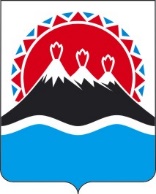 П О С Т А Н О В Л Е Н И ЕГУБЕРНАТОРА КАМЧАТСКОГО КРАЯ                  г. Петропавловск-КамчатскийВ целях обеспечения взаимодействия представителей институтов гражданского общества с Правительством Камчатского края и иными исполнительными органами государственной власти Камчатского краяПОСТАНОВЛЯЮ:Утвердить Положение об общественных советниках (помощниках) согласно приложению к настоящему распоряжению.Определить, что Губернатор Камчатского края, Первый вице-губернатор Камчатского края, Председатель Правительства – Первый вице-губернатор Камчатского края, вице-губернатор Камчатского края, заместители Председателя Правительства Камчатского края, заместитель Председателя Правительства Камчатского края – Министр специальных программ Камчатского края вправе иметь общественных советников (помощников).3. Руководителям исполнительных органов государственной власти Камчатского края обеспечить содействие общественным советникам (помощникам) по реализации ими задач и функций, предусмотренных Положением, указанным в части 2 настоящего постановления.4. Настоящее постановление вступает в силу после дня его официального опубликования.Положениео общественных советниках (помощниках) Общие положения1.1. Настоящее Положение определяет правовой статус, задачи, функции и иные вопросы, связанные с осуществлением деятельности общественными советниками (помощниками) Губернатора Камчатского края, Первого вице-губернатора Камчатского края, Председателя Правительства – Первого вице-губернатора Камчатского края, вице-губернатора Камчатского края, заместителей Председателя Правительства Камчатского края, заместителя Председателя Правительства Камчатского края – Министра специальных программ Камчатского края (далее – общественные советники (помощники).1.2. Общественным советником (помощником) может быть гражданин Российской Федерации, имеющий соответствующую квалификацию (специальность), высокий уровень профессиональных знаний, опыт производственной, служебной и (или) общественной деятельности, позволяющие оказывать квалифицированную консультативную помощь Губернатору Камчатского края, Первому вице-губернатору Камчатского края, Председателю Правительства – Первому вице-губернатору Камчатского края, вице-губернатору Камчатского края, заместителям Председателя Правительства Камчатского края, заместителю Председателя Правительства Камчатского края – Министру специальных программ Камчатского края (далее – должностное лицо) в соответствующей сфере при осуществлении ими своих полномочий.1.3. Общественные советники (помощники) не могут являться лицами, замещающими государственные должности, муниципальные должности, государственными гражданскими или муниципальными служащими и лицами, замещающими должности, не являющиеся должностями государственной гражданской или муниципальной службы, предусмотренные соответственно в государственном органе, органе местного самоуправления. 1.4. Деятельность общественного советника (помощника) носит безвозмездный характер и осуществляется на добровольных общественных началах.1.5. В своей деятельности общественный советник (помощник) руководствуется Конституцией Российской Федерации, федеральными конституционными законами, федеральными законами и иными нормативными правовыми актами Российской Федерации, Уставом Камчатского края, законами Камчатского края и иными нормативными правовыми актами Камчатского края, а также настоящим Положением.1.6. Количество общественных советников (помощников) у Первого вице-губернатора Камчатского края, Председателя Правительства – Первого вице-губернатора Камчатского края, вице-губернатора Камчатского края, заместителей Председателя Правительства Камчатского края, заместителя Председателя Правительства Камчатского края – Министра специальных программ Камчатского края не может быть более 2 человек.2. Задачи и функции общественного советника (помощника)2.1. Задачами общественного советника (помощника) являются:1) оказание должностному лицу содействия в реализации его полномочий, предусмотренных федеральными законами, законами Камчатского края и иными правовыми актами Камчатского края;2) информационно-аналитическое обеспечение реализации должностным лицом его полномочий;3) подготовка должностному лицу предложений по вопросам, относящимся к полномочиям должностного лица, имеющих рекомендательный характер.2.2. Общественный советник (помощник) в целях решения возложенных на него задач осуществляет следующие функции:1) подготовка и представление должностному лицу аналитических, информационно-справочных и иных материалов, экспертных заключений, выработка и представление предложений (рекомендаций), направленных на повышение эффективности реализуемых Правительством Камчатского края и иными исполнительными органами государственной власти Камчатского края программ и проектов, а также принимаемых ими решений, имеющих важное общественное значение;2) информирование должностного лица о возможных позитивных и негативных последствиях принимаемых им решений;3) осуществление мониторинга и анализа наиболее актуальных социально-экономических и иных проблем на территории Камчатского края, общественного мнения, представление соответствующей информации должностному лицу;4) подготовка и внесение должностному лицу предложений о тематике их встреч с жителями Камчатского края, а также участие в организации и проведении таких встреч;5) поддержка гражданских инициатив, направленных на повышение эффективности взаимодействия Правительства Камчатского края и иных исполнительных органов государственной власти Камчатского края с институтами гражданского общества;6) выявление проблемных для жителей Камчатского края вопросов;7) содействие по согласованию с должностным лицом информированности общественности о планах деятельности должностного лица, Правительства Камчатского края и иных исполнительных органов государственно власти Камчатского края, принимаемых ими решениях и результатах их выполнения;8) информирование по согласованию с должностным лицом жителей Камчатского края о позитивных результатах деятельности должностного лица, Правительства Камчатского края и иных исполнительных органов государственной власти Камчатского края.Права, обязанности, ограничения и запреты,налагаемые на общественного советника (помощника)3.1. В целях реализации своих задач и функций общественный советник (помощник) имеет право по поручению должностного лица:1) взаимодействовать с органами государственной власти Камчатского края, исполнительными органами государственной власти Камчатского края, органами местного самоуправления муниципальных образований в Камчатском крае, Общественной палатой Камчатского края, организациями и учреждениями независимо от их форм собственности, а также общественными объединениями и гражданами по вопросам, отнесенным к их компетенции (без права подписания договоров (соглашений);2) принимать участие в заседаниях, совещаниях, иных мероприятиях, проводимых должностным лицом, Правительством Камчатского края и иными исполнительными органами государственной власти Камчатского края;3) запрашивать и получать в установленном порядке от руководителей исполнительных органов государственной власти Камчатского края необходимые информационные и справочные материалы.3.2. Общественный советник (помощник) обязан:1) в ходе осуществления своей деятельности выполнять задачи и функции, предусмотренные в разделе 2 настоящего Положения, руководствуясь при этом нормами федерального законодательства, законодательства Камчатского края, а также настоящим Положением;2) своевременно и качественно готовить и представлять должностному лицу необходимую информацию;3) своевременно и качественно выполнять поручения должностного лица по соответствующим направлениям его служебной деятельности;4) соблюдать установленный в Правительстве Камчатского края и иных исполнительных органах государственной власти Камчатского края порядок работы со служебной информацией;5) соблюдать установленный в Правительстве Камчатского края и иных исполнительных органах государственной власти Камчатского края пропускной режим, правила техники безопасности и правила пожарной безопасности.3.3. Общественный советник (помощник) обязан соблюдать следующие ограничения и запреты:1) не вмешиваться в осуществление полномочий, осуществляемых исполнительными органами государственной власти Камчатского края и органами местного самоуправления муниципальных образований в Камчатском крае, в деятельность учреждений, организаций независимо от их форм собственности, общественных объединений, не давать им поручения и указания;2) не разглашать конфиденциальные сведения, ставшие ему известными в связи с осуществлением функций общественного советника (помощника);3) не преследовать личные интересы или интересы юридических лиц, постоянным (штатным) работником (акционером, членом) которых он является при осуществлении своих задач и функций;4) не использовать свое положение, а также информацию, ставшую ему известной в связи с исполнением функций общественного советника (помощника), в личных целях;5) не совершать действия, порочащие статус общественного советника (помощника), наносящие ущерб авторитету должностного лица, Правительства, Камчатского края и иных исполнительных органов государственной власти Камчатского края;6) не получать от физических и юридических лиц вознаграждения (подарки, денежное вознаграждение) за деятельность, связанную с исполнением функций общественного советника (помощника);7) не допускать публичные высказывания, суждения и оценки, в том числе в средствах массовой информации, в отношении деятельности должностного лица, Правительства Камчатского края и иных исполнительных органов государственной власти Камчатского края, за исключением случаев, предусмотренных пунктами 7 и 8 части 2.2 настоящего Положения.3.4. Возложение на общественного советника (помощника) полномочий и функций лиц, замещающих государственные должности Камчатского края в Правительстве Камчатского края, а также должностных обязанностей государственных гражданских служащих исполнительных органов государственной власти Камчатского края и лиц, замещающих должности, не являющиеся должностями государственной гражданской службы Камчатского края, предусмотренные в исполнительных органах государственной власти Камчатского края, не допускается.3.5. Организационное, техническое и информационное обеспечение деятельности общественного советника (помощника) осуществляется Аппаратом Губернатора и Правительства Камчатского края.3.6. Руководство и контроль за деятельностью общественного советника (помощника) осуществляется должностным лицом.4. Порядок назначения, осуществления деятельностии освобождения от исполнения обязанностей общественногосоветника (помощника)4.1. Должностное лицо самостоятельно осуществляет подбор кандидатур на присвоение им статуса общественного советника (помощника) в соответствии с требованиями, предусмотренными частями 1.2 – 1.4 и 1.6 настоящего Положения (далее – кандидат).4.2. Кандидат лично представляет должностному лицу следующие документы:1) личное заявление о назначении на должность общественного советника (помощника) по форме согласно приложению 1 к настоящему Положению;2) анкету по форме, установленной распоряжением Правительства Российской Федерации от 26.05.2005 № 667-р (заполняется собственноручно);3) копию документа, удостоверяющего личность гражданина Российской Федерации с предоставлением подлинника;4) копии документа об образовании (квалификации) с предоставлением подлинника;5) справку о наличии (отсутствии) судимости и (или) факта уголовного преследования либо о прекращении уголовного преследования (справку о реабилитации), выданную Информационным центром Управления МВД России по Камчатскому краю;6) две цветные фотографии 3 x 4;7) согласие на обработку персональных данных в соответствии с Федеральным законом от 27.07.2006 № 152-ФЗ «О персональных данных» по форме согласно приложению 2 к настоящему Положению.4.3. Назначение общественного советника (помощника) и освобождение его от обязанностей оформляется приказом Аппарата Губернатора и Правительства Камчатского края по поручению Губернатора Камчатского края или по представлению Первого вице-губернатора Камчатского края, Председателя Правительства – Первого вице-губернатора Камчатского края, вице-губернатора Камчатского края, заместителей Председателя Правительства Камчатского края, заместителя Председателя Правительства Камчатского края – Министра специальных программ Камчатского края (далее – представление), согласованному Губернатором Камчатского края. Представление оформляется согласно приложению 3 к настоящему Положению.4.4. Должностное лицо после получения документов, указанных в части 4.2. настоящего Положения направляет представление с приложением документов, указанных в части 4.2 настоящего Положения, в Главное управление государственной службы Губернатора и Правительства Камчатского края для оценки соответствия кандидата требованиям, предусмотренным частями 1.2 – 1.4 и 1.6 настоящего Положения, а также удостоверения подлинности сведений в представлении на основании представленных кандидатом оригиналов документов (далее – оценка документов).4.5. Главное управление государственной службы Губернатора и Правительства Камчатского края в течение 3 рабочих дней со дня получения от должностного лица представления осуществляет оценку представленных кандидатом документов, подписывает представление и проставляет на нем печать, после чего направляет Губернатору Камчатского края представление для согласования (отказа в согласования) возможности назначения его общественным советником (помощником).  4.6. При наличии согласования Губернатора Камчатского края возможности назначения общественного советника (помощника), представление вместе с личным заявлением кандидата направляется руководителю Аппарата Губернатора и Правительства Камчатского края не позднее следующего рабочего дня после согласования.В случае отказа в согласовании Губернатора Камчатского края возможности назначения общественного советника (помощника), Главное управление государственной службы Губернатора и Правительства Камчатского края возвращает представление с приложением представленных кандидатом документов должностному лицу, от имени которого оно поступило, не позднее следующего рабочего дня после получения представления от Губернатора Камчатского края.Должностное лицо в течение 3 рабочих дней со дня получения из Главного управления государственной службы Губернатора и Правительства Камчатского края уведомляет кандидата об отказе в его назначении на должность общественного советника (помощника).4.7. Общественный советник (помощник) назначается на срок, определяемый должностным лицом, но не превышающий срок полномочий соответствующего должностного лица. 4.8. В приказе Аппарата Губернатора и правительства Камчатского края указывается:1) решение о назначении на должность общественного советника (помощника);2) должностное лицо, к которому прикрепляется общественный советник (помощник);3) срок, на который назначается общественный советник (помощник);4) вопросы, по которым общественный советник (помощник) будет оказывать квалифицированную консультативную помощь;5) безвозмездный характер деятельности, осуществляемой на добровольных общественных началах.4.9. Лицо, назначаемое общественным советником (помощником), ознакамливается под роспись одновременно с приказом о его назначении и с настоящим Положением.4.10. Общественному советнику (помощнику) на срок исполнения его обязанностей выдается служебное удостоверение, которое подписывается руководителем Аппарата Губернатора и Правительства Камчатского края.4.11. При необходимости общественному советнику (помощнику) может предоставляться место в служебном помещении исполнительного органа государственной власти Камчатского края.4.12. Освобождение общественного советника (помощника) осуществляется: 1) в связи с окончанием срока, на который он назначен;2) по его собственной инициативе; 3) в случае назначения на должности, указанные в части 1.3 настоящего Положения;4) по инициативе должностного лица, в том числе в связи с неисполнением либо ненадлежащим исполнением задач и функций, установленных разделом 2 настоящего Положения, несоблюдением ограничений и запретов, установленных частью 3.3 настоящего Положения;5) в связи с истечением срока полномочий (досрочным прекращением срока полномочий) должностного лица;6) в связи с получением общественным советником (помощником) иностранного гражданства;7) в случае вступления в силу решения суда о признании лица, назначенного общественным советником (помощником), недееспособным или ограниченно дееспособным;8) в случае вступления в силу в отношении лица, назначенного общественным советником (помощником), обвинительного приговора суда.ЗАЯВЛЕНИЕПрошу назначить меня на должность общественного советника (помощника) ________________________________________________________________________________(указать должность и фамилию, инициалы должностного лица, к которому прикрепляется общественный советник (помощник): Губернатор Камчатского края, Первый вице-губернатор Камчатского края, Председатель Правительства – Первый вице-губернатор Камчатского края, вице-губернатор Камчатского края, заместитель Председателя Правительства Камчатского края, заместитель Председателя Правительства Камчатского края – Министр специальных программ Камчатского края)для осуществления в соответствии с Положением об общественных советниках (помощниках) деятельности на безвозмездной основе и добровольных общественных началах по вопросам:______________________________________________________________________________________________________________________________________________________________________________________________________________________________________ .С Положением об общественных советниках (помощниках) ознакомлен(а) /подчеркнуть/. Обязуюсь/подчеркнуть/ в соответствии с Положением об общественных советниках (помощниках) выполнять установленные функции и задачи общественного советника (помощника), а также соблюдать/подчеркнуть/ предусмотренные запреты и ограничения. Прилагаю:1) анкету по форме, установленной распоряжением Правительства Российской Федерации от 26.05.2005 № 667-р (заполняется собственноручно);2) копию документа, удостоверяющего личность гражданина Российской Федерации (с предоставлением подлинника);3) копию документа об образовании (квалификации) (с предоставлением подлинника);4) справку о наличии (отсутствии) судимости и (или) факта уголовного преследования либо о прекращении уголовного преследования (справка о реабилитации), выданная Информационным центром Управления МВД России по Камчатскому краю от______ № ___;5) две цветные фотографии 3 x 4;6) согласие на обработку персональных данных в соответствии с Федеральным законом от 27.07.2006 № 152-ФЗ «О персональных данных».СОГЛАСИЕв соответствии с Федеральным законом от 27.07.2006 № 152-ФЗ «О персональных данных» свободно, своей волей и в своем интересе принял(а) решение о предоставлении своих персональных данных Аппарату Губернатора и Правительства Камчатского края, осуществляющего свою деятельность по адресу местонахождения: 683040, г. Петропавловск-Камчатский, площадь Ленина, д. 1.В соответствии со статьей 9 Федерального закона от 27.07.2006 № 152-ФЗ «О персональных данных» даю свое согласие на обработку следующих моих персональных данных: фамилию, имя, отчество (при наличии), пол, возраст, дата и место рождения, место проживания, образование, профессию (профессиональные достижения), контактные данные (телефон, электронная почта), паспортные данные, фотографии, семейное положение, сведения о гражданстве, национальность, сведения о трудовой деятельности, сведения о воинском учете, сведения об ученой степени, сведения об уровне владения иностранными языками, сведения о профессиональной переподготовке и (или) повышении квалификации, награды, в соответствии с законодательством Российской Федерации (далее – персональные данные). Указанные персональные данные обрабатываются в целях назначения на должность общественного советника (помощника) в соответствии с Положением об общественных советниках (помощниках), утвержденным постановлением Губернатора Камчатского края.Обработка моих персональных данных осуществляется неавтоматизированным способом. Разрешаю использовать в качестве общедоступных персональных данных мои фамилию, имя, отчество (при наличии), наименование организации работодателя, структурное подразделение, должность, с целью, указанной в настоящем согласии.Настоящее согласие предоставляется на обработку, т.е. осуществление следующих действий в отношении моих персональных данных: сбор, запись, систематизация, накопление, хранение, уточнение (обновление, изменение), извлечение, использование, обезличивание, блокирование, удаление, уничтожение персональных данных.Я ознакомлен(а), что: настоящее согласие на обработку моих персональных данных действует 5 лет со дня подписания или до момента достижения цели, в зависимости от того, что случится ранее;настоящее согласие может быть отозвано мною на основании письменного заявления.Датой получения настоящего согласия на обработку моих персональных данных является дата передачи заполненного мною согласия в Аппарат Губернатора и Правительства Камчатского края.ПРЕДСТАВЛЕНИЕ 2. Сведения о наличии (отсутствии) у кандидата судимости и (или) факта уголовного преследования либо о прекращении уголовного преследования: ____________________________________________________________________________.(реквизиты подтверждающей справки, выданной Информационным центром Управления МВД России по Камчатскому краю)Сведения в пунктах 1 и 2 соответствуют представленным документам кандидата.М.П.3. ОСНОВАНИЕ К ПРЕДСТАВЛЕНИЮКраткая характеристика профессиональных, деловых, личных и морально-психологических качествах кандидата. Наличие профессиональных заслуг и достижений кандидата. При назначении кандидата, имеющего выслугу лет государственной (муниципальной) службы или общественной деятельности, указать конкретные результаты работы в замещаемой должности:Прошу согласовать для назначения на должность общественного советника (помощника) представленную кандидатуру ________________________________________________________________                                                                                                (специальное звание (при наличии), фамилия, имя, отчество (при наличии)сроком на _____________________________________________________________________________________.(указать период, но более чем до окончания полномочий соответствующего должностного лица, к которому он прикрепляется)Приложение: анкета по форме, установленной распоряжением Правительства Российской Федерации от 26.05.2005 № 667-р (заполненная кандидатом собственноручно).С представлением моей кандидатуры на должность общественного советника (помощника) для осуществления деятельности на безвозмездной основе и добровольных общественных началах согласен(а)/подчеркнуть/.Пояснительная запискак проекту постановлению Губернатора Камчатского края«Об общественных советниках (помощниках)»Настоящий проект постановления Губернатора Камчатского края разработан с целью определения правового статуса, задач, функций и иных вопросов, связанных с осуществлением деятельности общественными советниками (помощниками) Губернатора Камчатского края, Первого вице-губернатора Камчатского края, Председателя Правительства – Первого вице-губернатора Камчатского края, вице-губернатора Камчатского края, заместителей Председателя Правительства Камчатского края, заместителя Председателя Правительства Камчатского края – Министра специальных программ Камчатского края (далее – общественные советники (помощники) посредством утверждения Положения об общественных советниках (помощниках) (далее – Положение).Положением предлагается также установить порядок оформления назначения общественных советников (помощников). Так, подбор кандидатур общественных советников (помощников) будет осуществляться соответствующими должностными лицами самостоятельно с учетом соблюдения требований, устанавливаемых Положением для присвоения статуса общественного советника (помощника). Определяется, что деятельность общественного советника (помощника) носит безвозмездный характер и осуществляется на добровольных общественных началах. Кроме этого, общественные советники (помощники) не могут являться лицами, замещающими государственные должности, муниципальные должности, быть государственными гражданскими или муниципальными служащими, и лицами, замещающими должности, не являющиеся должностями государственной гражданской или муниципальной службыОрганизационное, техническое и информационное обеспечение деятельности общественного советника (помощника) осуществляется Аппаратом Губернатора и Правительства Камчатского края.Руководство и контроль за деятельностью общественного советника (помощника) будет осуществляться соответствующим должностным лицом, к которому прикреплен общественный советник (помощник).Для реализации настоящего проекта не потребуется дополнительных средств краевого бюджета.Проект размещен на Едином портале проведения независимой антикоррупционной экспертизы и общественного обсуждения проектов нормативных правовых актов Камчатского края (htths://npaproject.kamgov.ru)              07 апреля 2021 года для обеспечения возможности проведения в срок до 16 апреля 2021 года независимой антикоррупционной экспертизы.Проект не подлежит оценке регулирующего воздействия в соответствии с постановлением Правительства Камчатского края от 06.06.2013 № 233-П «Об утверждении Порядка проведения оценки регулирующего воздействия проектов нормативных правовых актов Камчатского края и экспертизы нормативных правовых актов Камчатского края».[Дата регистрации]№[Номер документа]Об общественных советниках (помощниках) Губернатор Камчатского края[горизонтальный штамп подписи 1]В.В. СолодовПриложение к распоряжениюГубернатора Камчатского краяот [Дата регистрац ] № [Номер документа]Приложение 1 к Положению                          об общественных советниках (помощниках)Рекомендуемая формаРуководителю Аппарата Губернатора и Правительства Камчатского края (инициалы, фамилия)о назначении на должность общественного советника (помощника)(подпись)(подпись)(инициалы, фамилия кандидата)«»20г.г.Приложение 2 к Положению                          об общественных советниках (помощниках)на обработку персональных данных кандидата на должность общественного советника (помощника)Я,Я,,,,,,,,,(фамилия, имя, отчество (при наличии)(фамилия, имя, отчество (при наличии)(фамилия, имя, отчество (при наличии)(фамилия, имя, отчество (при наличии)(фамилия, имя, отчество (при наличии)(фамилия, имя, отчество (при наличии)(фамилия, имя, отчество (при наличии)(фамилия, имя, отчество (при наличии)(фамилия, имя, отчество (при наличии)паспорт серияпаспорт серияпаспорт серия№выданвыдан,(дата),,,,проживающий(ая) по адресупроживающий(ая) по адресупроживающий(ая) по адресупроживающий(ая) по адресу,,(кем выдан)(кем выдан)(кем выдан)(кем выдан)(подпись)(подпись)(инициалы, фамилия кандидата)«»20г.г.Приложение 3 к Положению                          об общественных советниках (помощниках)Рекомендуемая формаБланк должностного лицаГубернатору Камчатского края (инициалы, фамилия)к назначению на должность общественного советника (помощника)к назначению на должность общественного советника (помощника)к назначению на должность общественного советника (помощника)(Наименование должности должностного лица, к которому прикрепляется общественный  советник (помощник)(Наименование должности должностного лица, к которому прикрепляется общественный  советник (помощник)(Наименование должности должностного лица, к которому прикрепляется общественный  советник (помощник)Сведения о представляемой к назначению кандидатуре гражданина                                    (далее – кандидат):Сведения о представляемой к назначению кандидатуре гражданина                                    (далее – кандидат):Сведения о представляемой к назначению кандидатуре гражданина                                    (далее – кандидат):Сведения о представляемой к назначению кандидатуре гражданина                                    (далее – кандидат):Фамилия, имя, отчество (при его наличии)Фамилия, имя, отчество (при его наличии)Принадлежность к гражданствуПринадлежность к гражданствуПол Пол Дата рождения (число, месяц, год)Дата рождения (число, месяц, год)Место рождения (республика, край, область, город/район)Место рождения (республика, край, область, город/район)Место работы (службы/учебы) (точное наименование организации с указанием организационно-правовой формы) либо род деятельности (при необходимости)Место работы (службы/учебы) (точное наименование организации с указанием организационно-правовой формы) либо род деятельности (при необходимости)Наименование занимаемой должности (при наличии)Наименование занимаемой должности (при наличии)Регистрация по месту жительства/пребыванияРегистрация по месту жительства/пребыванияМесто фактического проживанияМесто фактического проживанияУровень профессионального образования (окончил(а) (когда, что)Уровень профессионального образования (окончил(а) (когда, что)Квалификация по профессии/ специальность/направление подготовки Квалификация по профессии/ специальность/направление подготовки Общий стаж работы (службы), в том числе (полных лет):Общий стаж работы (службы), в том числе (полных лет):в Камчатском крае –в Камчатском крае –в отрасли (сфере) –в отрасли (сфере) –в федеральных государственных органах и их территориальных органах федеральных органов исполнительной власти по Камчатскому краю –в федеральных государственных органах и их территориальных органах федеральных органов исполнительной власти по Камчатскому краю –в государственных органах Камчатского краяв государственных органах Камчатского краяв муниципальных образованиях органов местного самоуправления в Камчатском краев муниципальных образованиях органов местного самоуправления в Камчатском краев государственных учреждениях Камчатского краяв государственных учреждениях Камчатского краяв муниципальных учреждениях Камчатского краяв муниципальных учреждениях Камчатского краяНагражден(а)/имеет поощрения2:Награжден(а)/имеет поощрения2:федеральных государственных органов (когда, чем) –федеральных государственных органов (когда, чем) –государственных органов Камчатского края и (или) органов местного самоуправления муниципальных образований в Камчатском крае (когда, чем) –государственных органов Камчатского края и (или) органов местного самоуправления муниципальных образований в Камчатском крае (когда, чем) –Начальник Главного управления государственной службы Губернатора и Правительства Камчатского края(подпись)(инициалы, фамилия).(подпись)(подпись)(инициалы, фамилия кандидата)«»20г.г.(подпись)(инициалы, фамилия должностного лица, представляющего кандидата)«»20г.Решение Губернатора Камчатского края по представлению кандидатуры на должность общественного советника (помощника): Решение Губернатора Камчатского края по представлению кандидатуры на должность общественного советника (помощника): Решение Губернатора Камчатского края по представлению кандидатуры на должность общественного советника (помощника): Решение Губернатора Камчатского края по представлению кандидатуры на должность общественного советника (помощника): –..(специальное звание (при наличии), фамилия, имя, отчество (при наличии)(согласовано/не согласовано)(подпись)(инициалы, фамилия Губернатора Камчатского края)«»20г.